APPLICATION FOR REGISTRATIONUNDER THE LICENSED SURVEYORS ACT 1983NEW APPLICATIONI,		                     	Surname                                           	Given Namesof		 (Postal Address for service of notices and listing on the Register of Surveyors)Date of Birth:   ……/……./……               Sex:      Male         Female   Contact Telephone No: 			Mobile: 	Email Address: 		do solemnly and sincerely declare that:I am seeking registration as a licensed surveyor in the Northern Territory in accordance with the principles of the Licensed Surveyors Act 2013I am not otherwise personally prohibited from carrying on the practice of surveying in any State, Territory or New Zealand and am not subject to any special conditions in carrying on that occupation, as a result of criminal, civil or disciplinary proceedings in any State, Territory or New Zealand.I consent to the Surveyors Board of the Northern Territory making enquiries of, and the exchange of information with, the authorities of any State, Territory or New Zealand regarding my activities in the practice of surveying or otherwise regarding matters relevant to the notice.I agree that I have completed the requirements of the Surveyors Board.*  I attach the application and registration feesMade and declared at		This 			day of		 20			before meQualified Witness                                                    	Signature of Applicant(Justice of Peace or Commissioner of Oaths)	(acknowledging points 1 to 9)Please Note:The Surveyors Board of the Northern Territory is authorised by the Licensed Surveyors Act to collect the information on this form to enter into the Register of Licensed Surveyors. Failure to provide this information in full will result in refusal of registrationThe names and addresses of Licensed Surveyors are published annually in the Government Gazette and are at other times made available to anyone on request.  Publication through the Internet is subject to permission being granted by the Licensed Surveyor. * Graduates who have completed the requirements of the Surveyors Board of the Northern Territory have undertaken a Professional Training Agreement which includes at least 2 years satisfactory practical training, at least 12 months (240 days) on cadastral surveys and completed the required practical projects.Your personal information provided in this registration application and entered in the Register can be assessed by you. If you have any queries please contact the secretary of the Surveyors Board of the Northern Territory on (08) 8999 1826.Please sign the statements below, if you would like your name and address on the internet listing.I hereby give permission for the Surveyors Board of the Northern Territory to publish my name and address in the Register of Surveyors on the Surveyors Board of the Northern Territory website site being that of: http://www.surveyorsboard.nt.gov.au/Signed  	 		Date  		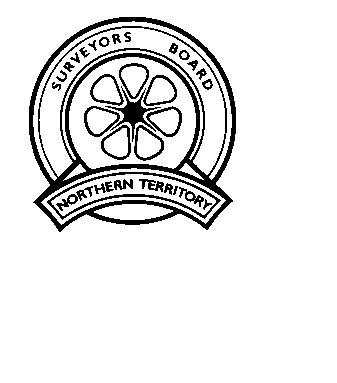 THE SURVEYORS BOARDof theGPO Box 1154  NT  0801Telephone: (08) 8999 1826Facsimile: (08) 8999 1888FEE AND PAYMENT OPTIONSA fee is payable on lodgement of this application form. Payment can be made by: Cash (in person only); orCheque (made out to Receiver of Territory Monies - in person/mail); or Credit card (Visa or MasterCard accepted in person or over the phone). Note: A staff member from the Territory Business Centre will contact you via phone for payment.PRIVACY STATEMENTThe Northern Territory Government respects and is committed to safeguarding the confidentiality and privacy of the information that it collects and handles, in accordance with the Northern Territory Information Act 2002.You have been asked to provide personal information necessary for us to meet your application requirements. You do not have to provide your personal information but if you choose not to, this application will be incomplete and we will be unable to process it.The information you provide will be accessible to Occupational Licensing and Associations and will only be used to provide a department service or program. We will not disclose your personal information to third parties unless, authorised or required by law to do so you have given us consent to share your personal information for a specific purpose.You may request access to the personal information we hold about you. If you want more information about the Northern Territory’s privacy laws, please refer to the Northern Territory Information Act 2002, or the Office of the Information Commissioner NT.LODGEMENT OPTIONSLODGEMENT OPTIONSDarwinDarwin Corporate ParkGround Floor, Building 3631 Stuart Highway, Berrimah NT 0828GPO Box 9800 Darwin NT 0801t: (08) 8982 1700f: (08) 8982 1725Toll free: 1800 193 111e: territory.businesscentre@nt.gov.au KatherineShop 1, Randazzo Building 18 Katherine TerraceKatherinePO Box 9800Katherine NT 0851t: (08) 8973 8180f: (08) 8973 8188e: territory.businesscentre@nt.gov.auTennant CreekShop 2, Barkly HouseCnr Davidson and Paterson StreetsTennant CreekPO Box 9800Tennant Creek NT 0861t: (08) 8962 4411f: (08) 8982 1725e: territory.businesscentre@nt.gov.auAlice SpringsGround Floor, The Green Well Building50 Bath StreetAlice SpringsPO Box 9800Alice Springs NT 0871t: (08) 8951 8524f: (08) 8951 8533e: territory.businesscentre@nt.gov.au